Prova N8. Tecnologie elettriche/elettroniche TEE classe 3B Prof. De Luca Fortunato (seconda legge di Ohm)COGNOME __________________ Nome ____________________ Data___________ Istituto Professionale Statale per i Servizi Commerciali, Turistici, Sociali e della Pubblicità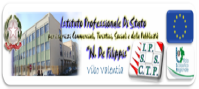  “N. De Filippis”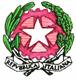 Istituto Istruzione Superiore “N. De Filippis”-“G. Prestia”Via Santa Maria dell’Imperio – 89900 Vibo Valentia  Tel. 0963.42883–43066, Fax 0963.45528 Cod. Fisc: 96013630791 Cod. mecc.: VVIS009007  E-mail: VVIS009007@istruzione.it- Istituto Professionale Statale per i Servizi Commerciali, Turistici, Sociali e della Pubblicità “N. De Filippis”, via Santa Maria dell’Imperio, 89900 Vibo Valentia, Tel. 0963-42883-43066, Succursale "San Leoluca" - Via Tarallo, Vibo Valentia Tel 096341008Sito web: www.ipcdefilippis.it cod VVRC009016, corso serale VVRC00951G- Istituto Professionale Statale Industria Artigianato “G. Prestia”, Via G. Prestia, 89900 Vibo Valentia, Tel 0963-43793, fax 0963-41175, sito web www.ipsiaprestia.it cod. VVRI00901V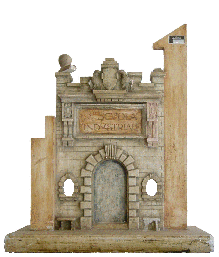 IPSIA “G. Prestia”Istituto Professionale Statale Industria e Artigianato “G. Prestia”Calcolare la resistenza di una fibra ottica di vetro, di sezione 0,1 cm2 lunga 100 km.              (1022 )Un filo di rame ha un diametro di 2 mm ed è lungo 2 m. Qual è la sua resistenza ? Se agli estremi è applicata una ddp di 1.5 V quale corrente vi passa dentro ?                                        (0.011 , 140 A)Un rotolo di filo di ferro ha una sezione di raggio 20 mm. Per ottenere una resistenza pari a 150 , quale deve essere la lunghezza del filo?                                                                               (2200 km)Quale sezione deve avere un conduttore di ceramica lungo 22 cm, affinché la sua resistenza sia di 1k.                                                                                                                                  (2,2x1015m2)Attraverso la sezione di un conduttore passa in 10 s la carica di 5 C. Se il conduttore è costituito da un filo di argento di sezione 4 mm2 e lunghezza. 2 m, calcola la ddp ai suoi estremi.            (4x10-3V)                                                                                                                                                 Un filo di argento lungo 0.5 m e sezione 0.8 mm2 è collegato a una pila di 6 V. Quale corrente passa nel filo ?                                                                                                                                      (600 A)In un impianto elettrico è necessario sostituire un conduttore di alluminio lungo 10 m e diametro 4 mm con uno di rame di uguale lunghezza. Quale diametro deve avere il conduttore di rame perché abbia la stessa resistenza di quello di alluminio?                                                                      (3.2 mm)